Perfume Oillavender . . . patchouli . . . bergamot       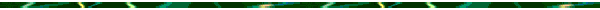 Perfume Oillavender . . . patchouli . . . bergamotPerfume Oillavender . . . patchouli . . . bergamot     Perfume Oillavender . . . patchouli . . . bergamot       Perfume Oillavender . . . patchouli . . . bergamotPerfume Oillavender . . . patchouli . . . bergamot     Perfume Oillavender . . . patchouli . . . bergamot       Perfume Oillavender . . . patchouli . . . bergamotPerfume Oillavender . . . patchouli . . . bergamot     Perfume Oillavender . . . patchouli . . . bergamot       Perfume Oillavender . . . patchouli . . . bergamotPerfume Oillavender . . . patchouli . . . bergamot     Perfume Oillavender . . . patchouli . . . bergamot       Perfume Oillavender . . . patchouli . . . bergamotPerfume Oillavender . . . patchouli . . . bergamot     Perfume Oillavender . . . patchouli . . . bergamot       Perfume Oillavender . . . patchouli . . . bergamotPerfume Oillavender . . . patchouli . . . bergamot     Perfume Oillavender . . . patchouli . . . bergamot       Perfume Oillavender . . . patchouli . . . bergamotPerfume Oillavender . . . patchouli . . . bergamot     Perfume Oillavender . . . patchouli . . . bergamot       Perfume Oillavender . . . patchouli . . . bergamotPerfume Oillavender . . . patchouli . . . bergamot     Perfume Oillavender . . . patchouli . . . bergamot       Perfume Oillavender . . . patchouli . . . bergamotPerfume Oillavender . . . patchouli . . . bergamot     Perfume Oillavender . . . patchouli . . . bergamot       Perfume Oillavender . . . patchouli . . . bergamotPerfume Oillavender . . . patchouli . . . bergamot     